Kiedy ?Co robimy ?Gdzie ?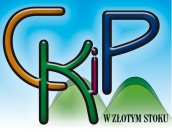 3.07 PIĄTEK10.00-14.0016.00-18.0014.0022.00Gry planszowe, kafejka internetowa, tenis stołowy, możliwość wypożyczenia piłek do siatkówki, sprzętu do tenisa ziemnegoWirtualny Turniej Lekkoatletyczny- konsola X-BOX 360Kino z  CKIP/ Kino samochodowe na Skalisku*CKiPKafejka Internetowa przy CKiPCKiPProwadzący: Marcin Grzelak4.07 SOBOTA18.00- 19.30Taneczne Lato- ZUMBA w plenerze(w przypadku złej pogody, sala widowiskowa)Teren za CKiPProwadząca: Magdalena Litwin5.07 NIEDZIELA19.00Muzyczne NiedzieleMOISES BETHENCOURT- Park Miejski w Złotym Stoku6.07 PONIEDZIAŁEK10.00- 16.0016.00- 17.3017.00-19.00Gry planszowe, kafejka internetowa, tenis stołowy, możliwość wypożyczenia piłek do siatkówki, sprzętu do tenisa ziemnegoKlub Fotografii Cyfrowej- aparat w plenerzeSiatkówka plażowa (dzieci gimnazjalne i starsze)CKiPZbiórka CKiPProwadząca: Lena KrótkiewiczBoisko do siatkówki przy CKiPProwadzący: Wojciech Dujin7.07 WTOREK10.00-14.0014.00-18.0018.00-19.30Gry planszowe, kafejka internetowa, tenis stołowy, możliwość wypożyczenia piłek do siatkówki, sprzętu do tenisa ziemnegoKaraoke przy CKiP/ zamek dmuchany (mały) (w przypadku złej pogody, przeniesienie zajęć na inny termin)Dorośli czytają dzieciom CKiPCKiPBiblioteka CKiPProwadząca: Katarzyna Furtan8.07 ŚRODA10.00- 14.0016.00-17.0017.00-19.00Możliwość wypożyczenia piłek do siatkówki, sprzętu do tenisa ziemnegoWarsztaty plastyczne w plenerze(w przypadku złej pogody, sala plastyczna)Tenis ziemny dla najmłodszych (w przypadku złej pogody, zmiana terminu zajęć)CKiPZbiórka przy CKiP Prowadząca: Romana BielwskaKort przy CKiPProwadzący: Wojciech Dujin9.07 CZWARTEK10.00-16.0016.00-18.0019.45- 20.45Gry planszowe, kafejka internetowa, tenis stołowy, możliwość wypożyczenia piłek do siatkówki, sprzętu do tenisa ziemnegoSławni Ludzie Złotego Stoku- quest Qwsi( w przypadku złej pogody zmiana terminu zajęć)Czwartki z Jogą w plenerze- zajęcia dla dzieci i dorosłych(prosimy o zabranie ze sobą karimat, do dyspozycji będzie 10 karimat do wypożyczenia) w przypadku złej pogody, sala widowiskowaCKiPZbiórka przy CKiPProwadząca: Beata Karpińska, Sylwia Sierawska- PiszczykTeren CKiPProwadzący: Piotr Baryja10.07 PIĄTEK10.00-14.0014.00-18.0018.00- 20.0022.00Gry planszowe, kafejka internetowa, tenis stołowy, możliwość wypożyczenia piłek do siatkówki, sprzętu do tenisa ziemnegoZajęcia na stawie kąpielowymBajka na dużym ekranieKino z  CKIP/ Kino samochodowe na Skalisku*CKiPStaw KąpielowyCKiPProwadząca: Katarzyna FurtanCKiPProwadzący: Marcin Grzelak11.07 SOBOTA10.00-16.0018.00-19.30Rodzinne zdobywanie Jawornika z pieczeniem kiełbasekTaneczne Lato- SALSA w plenerze(w przypadku złej pogody, sala widowiskowa)Zbiórka RynekProwadzący: Beata Karpińska, Sylwia Sierawska- Piszczyk, Marcin GrzelakTeren CKiPProwadząca: Magdalena Litwin12.07 NIEDZIELA19.00KONCERT„Ponad Chmurami”Moises BethencourtPark Miejski w Złotym Stoku13.07 PONIEDZIAŁEK10.00-14.0017.00-19.00Zajęcia na Stawie KąpielowymBeach soccer (dzieci z gimnazjum i starsze)Staw Kąpielowy w Złotym StokuTeren przy CKiPProwadzący: Wojciech Dujin14.07 WTOREK10.00-14.0014.00-18.0018.00-19.30Gry planszowe, kafejka internetowa, tenis stołowy, możliwość wypożyczenia piłek do siatkówki, sprzętu do tenisa ziemnegoZajęcia na Stawie KąpielowymDorośli czytają dzieciomCKiPStaw Kąpielowy w Złotym StokuBiblioteka CKiPProwadząca: Katarzyna Furtan15.07 ŚRODA10.00-16.0016.00- 17.0019.00-20.00Możliwość wypożyczenia piłek do siatkówki, sprzętu do tenisa ziemnegoWarsztaty plastyczne w plenerze(w przypadku złej pogody, sala plastyczna)Aerobik wodnyCKiPZbiórka CKiPProwadząca: Romana BielawskaStaw Kąpielowy w Złotym Stoku16.07 CZWARTEK10.00-14.0014.00-18.0019.45- 20.45Gry planszowe, kafejka internetowa, tenis stołowy, możliwość wypożyczenia piłek do siatkówki, sprzętu do tenisa ziemnegoZajęcia na Stawie KąpielowymCzwartki z Jogą w plenerze- zajęcia dla dzieci i dorosłych(prosimy o zabranie ze sobą karimat, do dyspozycji będzie 10 karimat do wypożyczenia) w przypadku złej pogody, sala widowiskowaCKiPStaw Kąpielowy w Złotym StokuTeren CKiPProwadzący: Piotr Baryja17.07 PIĄTEK10.00- 14.0014.00-18.0022.00Wycieczka do Czech- Zamek Jansky Vrch, JawornikMożliwość wypożyczenia piłek do siatkówki, sprzętu do tenisa ziemnegoKino z  CKIP/ Kino samochodowe na Skalisku*Zbiórka CKiPCKiPCKiP Prowadzący: Marcin Grzelak18.07 SOBOTA18.00Taneczne Lato- LATINO w plenerze(w przypadku złej pogody, sala widowiskowa)Teren CKiPProwadząca: Magdalena Litwin19.07 NIEDZIELA19.00KONCERTMonika PfanhauserMoises BethencourtPark Miejski w Złotym Stoku 20.07 PONIEDZIAŁEK10.00-14.0014.00-16.0016.00- 17.3017.00-19.00Zajęcia na Stawie KąpielowymWirtualny Wyścig- konsola XBOXKlub Fotografii Cyfrowej- aparat w plenerzeNauka tenisa ziemnego dla dorosłychStaw Kąpielowy w Złotym StokuKafejka internetowaZbiórka CKiPProwadząca: Lena KrótkiewiczKort CKiPProwadzący: Wojciech Dujin21.07 WTOREK10.00-13.0014.00-18.0018.00-19.30Gry planszowe, kafejka internetowa, tenis stołowy, możliwość wypożyczenia piłek do siatkówki, sprzętu do tenisa ziemnegoZajęcia na Stawie Kąpielowym Dorośli czytają dzieciomCKiPStaw Kąpielowy w Złotym StokuBiblioteka CKiPProwadząca: Katarzyna Furtan22.07 ŚRODA10.00- 16.0016.00-17.0017.00-19.00Gry planszowe, kafejka internetowa, tenis stołowy, możliwość wypożyczenia piłek do siatkówki, sprzętu do tenisa ziemnegoWarsztaty plastyczne w plenerze(w przypadku złej pogody, sala plastyczna)Bieg na orientacjęCKiPZbiórka CKiPProwadząca: Romana BielawskaZbiórka CKiPProwadzący: Wojciech Dujin23.07 CZWARTEK10.00-16.0016.00-18.0019.45- 20.45Gry planszowe, kafejka internetowa, tenis stołowy, możliwość wypożyczenia piłek do siatkówki, sprzętu do tenisa ziemnegoGry na konsoli X-BOX 360Czwartki z Jogą w plenerze- zajęcia dla dzieci i dorosłych(prosimy o zabranie ze sobą karimat, do dyspozycji będzie 10 karimat do wypożyczenia) w przypadku złej pogody, sala widowiskowaCKiPKafejka internetowaTeren CKiPProwadzący: Piotr Baryja24.07 PIĄTEK
10.00-14.0018.00- 19.3022.00Zajęcia na stawie kapielowymBajka na dużym ekranieKino z  CKIP/ Kino samochodowe na Skalisku*Staw Kąpielowy w Złotym StokuCKiP Prowadząca: Sylwia Sierawska- Piszczyk, Beata KleckoCKiPProwadzący: Sylwia Sierawska- Piszczyk, Beata Klecko25.07 SOBOTA18.00-19.30Taneczne Lato- LATINO JAZZ w plenerze(w przypadku złej pogody, sala widowiskowa)Teren CKiPProwadząca: Magdalena Litwin26.07 NIEDZIELA19.00KONCERTŚwiatowe przeboje na trąbceMoises BethencourtPark Miejski w Złotym Stoku27.07 PONIEDZIAŁEK10.00-14.0017.00- 19.00Bezpieczeństwo w sieciBadminton dla dzieci (szkoła podstawowa, gimnazjum)Kafejka internetowaProwadząca: Sylwia Sierawska- Piszczyk CKiPProwadzący: Wojciech Dujin28.07 WTOREK10.00- 16.0018.00-19.30Raj pieszy do Ranczo Rosso Montana (Chwalisław)- przejażdżki konne, ognisko z kiełbaskąDorośli czytają dzieciomZbiórka CKiPBiblioteka CKiPProwadząca: Katarzyna Furtan29.07 ŚRODA10.00- 16.0016.00-17.0019.00- 20.30Gry planszowe, kafejka internetowa, tenis stołowy, możliwość wypożyczenia piłek do siatkówki, sprzętu do tenisa ziemnegoWarsztaty plastyczne w plenerze(w przypadku złej pogody, sala plastyczna)Gra miejska- Złoty Stok moim miastemCKiPZbiórka CKiPProwadząca: Romana BielawskaZbiórka CKiP30.07 CZWARTEK10.00-16.0016.00-18.0019.45- 20.45Gry planszowe, kafejka internetowa, tenis stołowy, możliwość wypożyczenia piłek do siatkówki, sprzętu do tenisa ziemnegoGry na konsoli X-BOX 360Czwartki z Jogą w plenerze- zajęcia dla dzieci i dorosłych(prosimy o zabranie ze sobą karimat, do dyspozycji będzie 10 karimat do wypożyczenia) w przypadku złej pogody, sala widowiskowaCKiPKafejka internetowaTeren CKiPProwadzący: Piotr Baryja31.07 PIĄTEK
10.00-14.0018.00- 19.3022.00Zajęcia na stawie kąpielowymBajka na dużym ekranieKino z  CKIP/ Kino samochodowe na Skalisku*Staw Kąpielowy w Złotym StokuCKiP Prowadząca: Katarzyna FurtanCKiPProwadzący: Sylwia Sierawska- Piszczyk 1.08 SOBOTA20.00Rodzinny Wieczór Taneczny ( podsumowanie nabytych umiejętności podczas warsztatów tańca)+ ognisko z kiełbasą Teren CKiP